MINISTERUL MEDIULUI, APELOR ȘI PĂDURILOR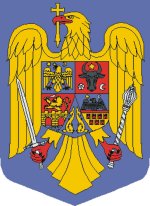 ORDIN 
Nr ………../ …………..pentru aprobareaGhidului de finanțare a Programului privind îmbunătăţirea calităţii aerului şi reducerea cantității de emisii de gaze cu efect de seră, prin utilizarea pentru transportul elevilor a autovehiculelor mai puţin poluante de tipul microbuzelor electrice, hibride și alimentate cu gaz natural comprimatLuând în considerare Referatul de aprobare al Administrației Fondului pentru Mediu                         nr. ................../........................... a Ghidului de finanțare a Programului privind îmbunătăţirea calităţii aerului şi reducerea cantității de emisii de gaze cu efect de seră, prin utilizarea pentru transportul elevilor a autovehiculelor mai puţin poluante de tipul microbuzelor electrice, hibride și alimentate cu gaz natural comprimat, precum și Lista categoriilor de proiecte prioritare care beneficiază de alocări financiare în anul 2022 din sumele rezultate în urma licitării certificatelor de emisii de gaze cu efect de seră, aprobată prin Ordinul ministrului mediului, apelor și pădurilor nr. 181/2022, cu modificările ulterioare, În temeiul prevederilor art. 12 alin. (4) din Ordonanţa de urgenţă a Guvernului nr. 115/2011 privind stabilirea cadrului instituţional şi autorizarea Guvernului, prin Ministerul Finanţelor, de a scoate la licitaţie certificatele de emisii de gaze cu efect de seră atribuite României la nivelul Uniunii Europene, aprobată prin Legea nr. 163/2012, cu modificările şi completările ulterioare, ale art. 57 alin. (1), (4) și (5) din Ordonanța de urgență a Guvernului nr. 57/2019 privind Codul administrativ, cu modificările și completările ulterioare, precum și ale art. 13 alin. (4) din Hotărârea Guvernului nr. 43/2020 privind organizarea și funcționarea Ministerului Mediului, Apelor și Pădurilor, cu modificările și completările ulterioare, ministrul mediului, apelor și pădurilor emite prezentul ORDIN:Art. 1 Se aprobă Ghidul de finanțare a Programului privind îmbunătăţirea calităţii aerului şi reducerea cantității de emisii de gaze cu efect de seră, prin utilizarea pentru transportul elevilor a autovehiculelor mai puţin poluante de tipul microbuzelor electrice, hibride și alimentate cu gaz natural comprimat, prevăzut în anexa care face parte integrantă din prezentul ordin.Art. 2 Prezentul ordin se publică în Monitorul Oficial al României, Partea I.Ministrul mediului, apelor și pădurilor,TÁNCZOS Barna SECRETAR GENERALCorvin NEDELCUSECRETAR GENERAL ADJUNCT                       SECRETAR GENERAL ADJUNCT	Teodor DULCEAŢĂ						    Mihaiela FRĂSINEANUDIRECŢIA GENERALĂ RESURSE UMANE,  JURIDICĂ ȘI RELAȚIA CU PARLAMENTUL Director general,Cristina DumitrescuDIRECŢIA GENERALĂ ECONOMICĂ, INVESTIȚII ȘI ADMINISTRATIVDirector general,Speranța Georgeta IONESCUDIRECȚIA GENERALĂ EVALUARE IMPACT, CONTROLUL POLUĂRII ȘI SCHIMBĂRI CLIMATICE Director general,Victor Ion TĂRTĂCUȚĂADMINISTRAŢIA FONDULUI PENTRU MEDIUPREŞEDINTE,Laurențiu Adrian NECULAESCU